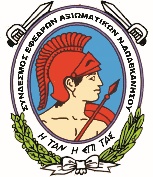 ΑΙΤΗΣΗΕΠΩΝΥΜΟ : ……………………………………….ΟΝΟΜΑ : ……………………………………………ΒΑΘΜΟΣ : ……………………………………….....ΑΣΜ : ………………………………………………….ΟΝΟΜΑ ΠΑΤΡΟΣ : ……………………………….ΔΙΕΥΘΥΝΣΗ : ………………………………………..Τηλέφωνο : ……………….………………………….e-mail :         …………………………….…..……….ΠΡΟΣ:Σύνδεσμο Εφέδρων Αξκών Νομού Δωδεκανήσου Παρακαλώ όπως μου χορηγηθεί βεβαίωση ιδιότητας μέλους του Συνδέσμου Εφέδρων Αξιωματικών Ν. Δωδεκανήσου και ότι έχω τακτοποιήσει τις οικονομικές υποχρεώσεις μου προς τον Σύνδεσμο για το τρέχον έτος.Η Βεβαίωση θα χρησιμοποιηθεί για ………………………………………………………………………………………………………………………………………………………………………………………………………………………………Ρόδος, ………./ ………../ 201…….Μετά τιμής-Ο-Αιτών(Ονοματεπώνυμο – Υπογραφή)